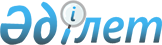 Об установлении тарифов на регулярные автомобильные перевозки пассажиров и багажаПостановление акимата Меркенского района Жамбылской области от 23 января 2019 года № 06. Зарегистрировано Департаментом юстиции Жамбылской области 24 января 2019 года № 4093
      Примечание РЦПИ.

      В тексте документа сохранена пунктуация и орфография оригинала.
      В соответствии с Законом Республики Казахстан от 23 января 2001 года "О местном государственном управлении и самоуправлении в Республике Казахстан", Законом Республики Казахстан от 4 июля 2003 года "Об автомобильном транспорте" акимат Меркенского района ПОСТАНОВЛЯЕТ:
      1. Установить тариф за проезд на регулярных автомобильных перевозках пассажиров и багажа по Меркенского району для всех пассажиров – 50 (пятьдесят) тенге.
      2. Установить стоимость 1 километра перевозки пассажиров в сельские направления Меркенского района в размере 5 тенге для каждого пассажира.
      3. Контроль за исполнением настоящего постановления возложить на заместителя акима района Сулейменова Миржана Шакмановича.
      4. Настоящее постановление вступает в силу со дня государственной регистрации в органах юстиции и вводится в действие по истечении десяти календарных дней после его первого официального опубликования.
      "СОГЛАСОВАНО"
      Секретарь Меркенского
      районного маслихата
      __________ И. Ахметжанов
      "__"________ 2019 год
					© 2012. РГП на ПХВ «Институт законодательства и правовой информации Республики Казахстан» Министерства юстиции Республики Казахстан
				
      Аким района 

М. Умирбеков
